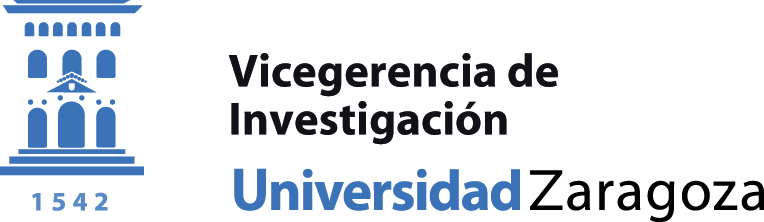                FORMULARIO DE SOLICITUD DE ESTANCIAS TEMPORALES DE INVESTIGACIÓN EN LA UNIVERSIDAD DE ZARAGOZADATOS DEL INVESTIGADOR QUE SOLICITA LA ESTANCIANombre y Apellidos:      DNI o pasaporte:      Titulación:      Nacionalidad:      Fecha de nacimiento:      Email:      ENTIDAD DE ORIGEN DEL INVESTIGADORDenominación:      Dirección:      Localidad y País:      SITUACIÓN LABORAL DEL INVESTIGADOR EN LA ENTIDAD DE ORIGENModalidad contractual o estatutaria (marcar con una X)Contrato laboral indefinidoContrato laboral temporal. Duración hasta      FuncionarioPersonal EstatutarioBecario EPIF. Duración hasta      Otras situaciones. Indicar tipo y fecha fin prevista:Categoría Profesional:      (en el caso de disfrutar de becas o ayudas oficiales adjuntar justificante de la concesión)ACTIVIDADES A REALIZAR EN LA UNIVERSIDAD DE ZARAGOZA1.- Descripción:      2.- Fecha de inicio prevista:      3.- Duración:      4.- Departamento,  Instituto Universitario de Investigación o Centro de Investigación  enel que se realizará la estancia:      OBSERVACIONES El investigador solicitante de la estancia ACEPTA  los siguientes compromisos:1.- Cumplir las normas de funcionamiento del departamento, instituto o centro de investigación en el que se realice su estancia2.- Suscribir una póliza de seguro de accidentes, en el caso de carecer de ella, cuyo pago correrá a cargo de su institución de origen o de él mismo.3.- En el caso de que, como consecuencia de la actividad para la que realiza la estancia, se obtuviera algún resultado susceptible de titularidad, gestión o explotación se acordará entre la Universidad de Zaragoza y la entidad de origen la posible distribución de los beneficios económicos.4.- La realización de la  estancia temporal de investigación en la Universidad de Zaragoza no modifica ni altera la relación jurídica con la entidad de origen, permaneciendo bajo su poder de organización y dirección y manteniendo con ella su relación de dependencia directa, con sujeción a su propio régimen jurídico.El investigador solicitante de la estancia ACEPTA  los siguientes compromisos:1.- Cumplir las normas de funcionamiento del departamento, instituto o centro de investigación en el que se realice su estancia2.- Suscribir una póliza de seguro de accidentes, en el caso de carecer de ella, cuyo pago correrá a cargo de su institución de origen o de él mismo.3.- En el caso de que, como consecuencia de la actividad para la que realiza la estancia, se obtuviera algún resultado susceptible de titularidad, gestión o explotación se acordará entre la Universidad de Zaragoza y la entidad de origen la posible distribución de los beneficios económicos.4.- La realización de la  estancia temporal de investigación en la Universidad de Zaragoza no modifica ni altera la relación jurídica con la entidad de origen, permaneciendo bajo su poder de organización y dirección y manteniendo con ella su relación de dependencia directa, con sujeción a su propio régimen jurídico.El investigador solicitante,Fdo.:      Conforme, El responsable de la entidad de origen,Fdo.:      Cargo:      D.      Director del Departamento/Instituto Universitario de Investigación/Centro de investigación:AUTORIZA la estancia temporal de:      Y hace constar que los espacios y medios que se destinarán para el adecuado desarrollo de la investigación objeto de esta solicitud de estancia temporal son los siguientes:                                                                                                                                Fecha y firma                                                                                                    Fdo.:      